Utilisation du menu de calculUtilisation du menu RECURUtilisation du menu STATUtilisation d’un algorithmeJournées APMEPActivitéCasio Graph 35+E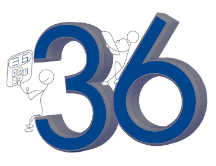 Pouvez-vous trouver de 4 manières différentes un (ou des) entier(s) n tels que :?Touche MENU , choisir  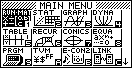 Choisir List. (touches OPTN  F1 ) et sélectionner l'instruction Seq (F5).Renseigner : (terme général, variable, indice du premier terme, indice du dernier terme, pas)On crée ainsi la liste Pour additionner les termes de la liste, on utilise l'instruction SUM (touches OPTN F1 F6  F6 F1)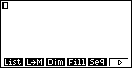 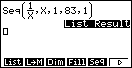 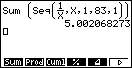 On définit par récurrence la suite :Touche MENU , choisir  Sélectionner  (F4  F2), puis définir par récurrence la suite  Préciser le premier terme de la suite en sélectionnant SET (F5)Pour sélectionner  (F2)Afficher le tableau de valeurs TABL (F6).On peut représenter graphiquement la suiteConfigurer la fenêtre d'affichage comme ci-contre V-Window (SHIFT F3 EXE) puis sélectionner G-PLT (F6) et parcourir chaque terme de la suite avec la touche TRACE (SHIFT F1)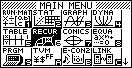 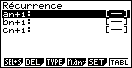 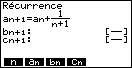 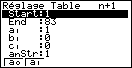 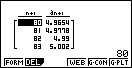 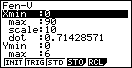 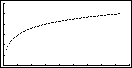 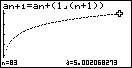 Touche MENU , choisir On remplit la liste 1 :Choisir List. (touches OPTN  F1) et sélectionner l'instruction Seq (F5).Renseigner : (X, X, 1, 500, 1)On remplit la liste 2 :Se placer sur l'en tête de la liste 21/List 1 touche List (SHIFT  1)On remplit la liste 3 :Choisir Cuml. (touches F6  F6 F3) List (SHIFT 2)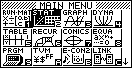 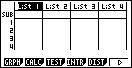 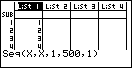 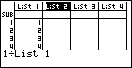 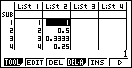 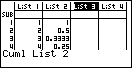 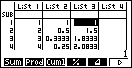 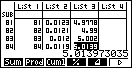  Créer un nouveau programme "SEUIL"  Initialisation des variables S et N0. →  N  puis EXE	0. →  S  puis EXE	  Saisie de l’instruction « tant que » Menu programmation,( SHIFT VARS ) choisir COM (F1); touches F6 et F6, et sélectionner Whle (F1)Saisir la condition sur la même ligne (ici S < 5). <  s'obtient avec  SHIFT VARS, F6 ,menu REL, et touche F4- Traitement (tant que la condition est vérifiée) :N   +  1. →  N  puis EXE	S. .+. .1. /. .N.  →  S  puis EXE- Fin de l’instruction « tant que »Menu PRGM,( SHIFT VARS ) choisir COM (F1); touches F6 et F6, et sélectionner WEnd (F2) Affichage de la valeur N N   Quitter le mode de programmation Touche EXIT trois fois 3. Exécuter le programmeSélectionner le programme SEUIL en choisissant EXE (touche F1 ).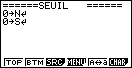 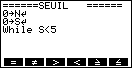 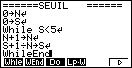 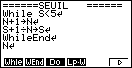 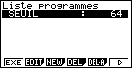 